PERCEPCJA WZROKOWA  - propozycje zabawy usprawniającychKażde dziecko wykonuje prace w swoim tempie i w miarę swoich możliwości, rodzic chwali i czuwa nad bezpieczeństwem.  (przygotowała Magdalena Marnik-Szajter)Żródło:„Diagnoza i wspomaganie rozwoju psychoruchowego dziecka w wieku przedszkolnym”       K. Skarbek, I. Wrońska, Kraków 2018,Facebook, you tube.https://www.youtube.com/watch?v=3cVUAr9Mx9ghttps://www.youtube.com/watch?v=C-LvilyaMaohttps://www.youtube.com/watch?v=JgvK1uiN-A0ZNAJDŹ 5 RÓŻNIC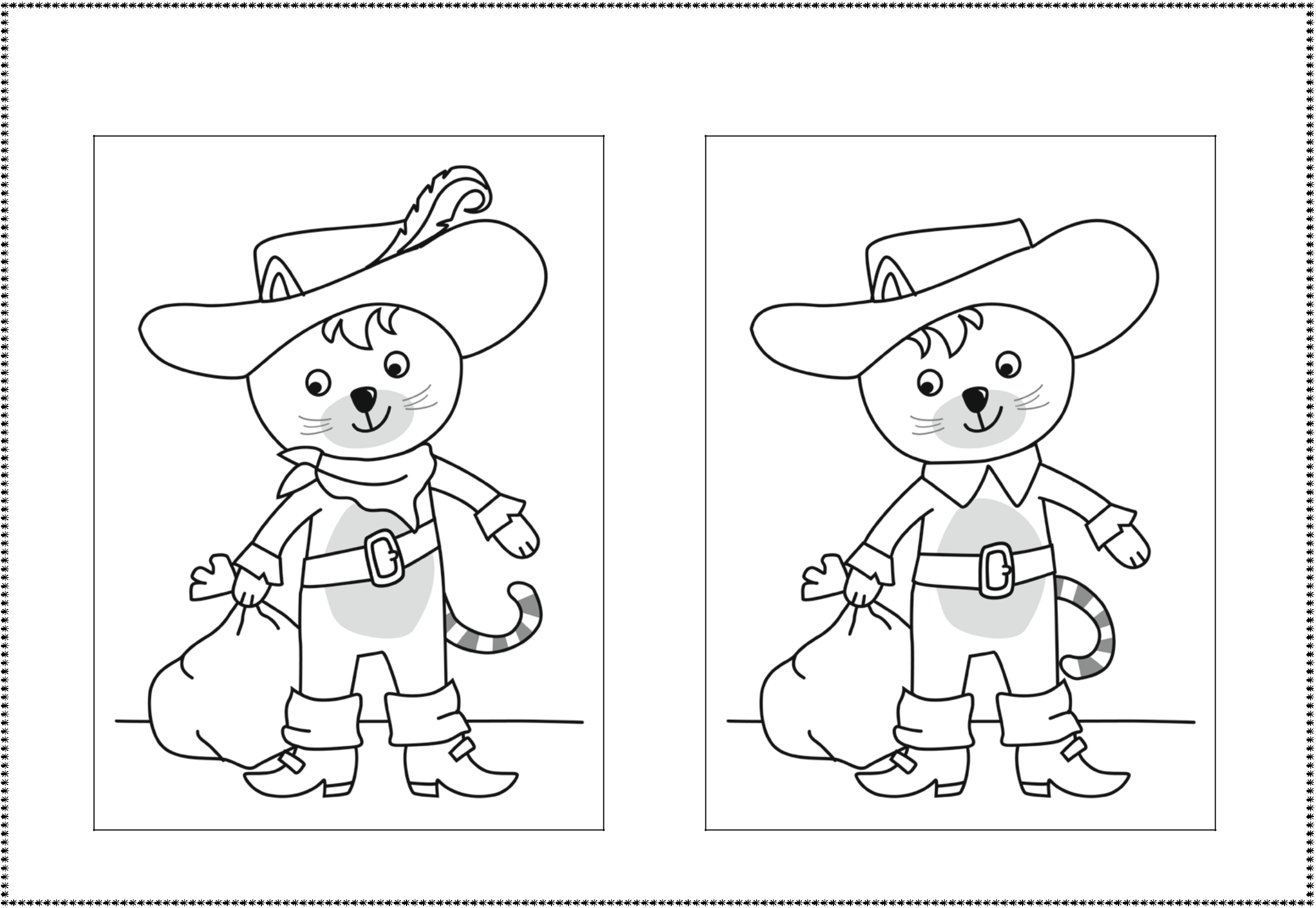 LABIRYNT nr 1	SuperKid.pl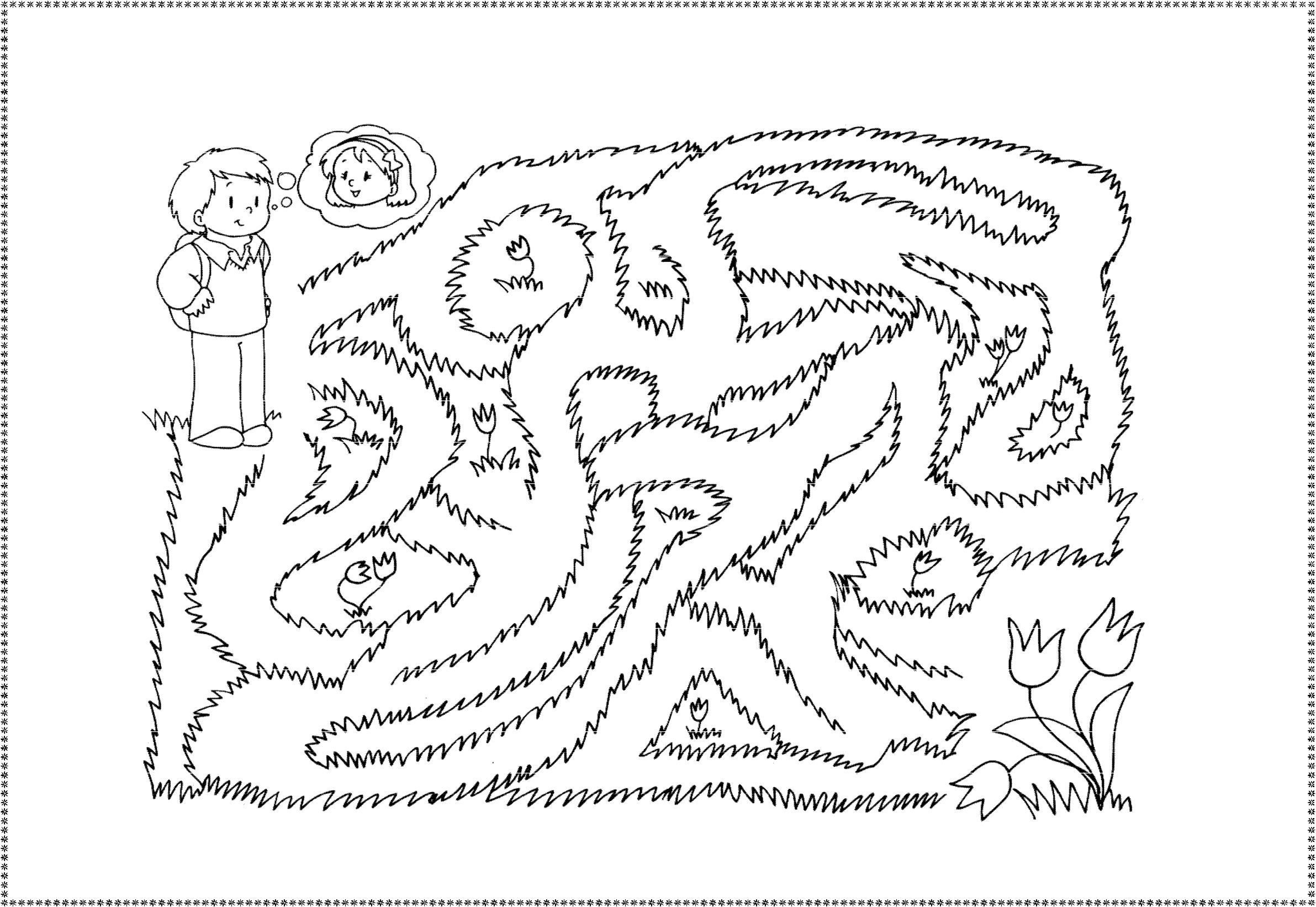 Nikodem chciałby podarować przyjaciółce najpiękniejsze tulipany na łące. Poprowadź go do nich.[ Znajdź ten sam – poziom łatwy ]	SuperKid.pl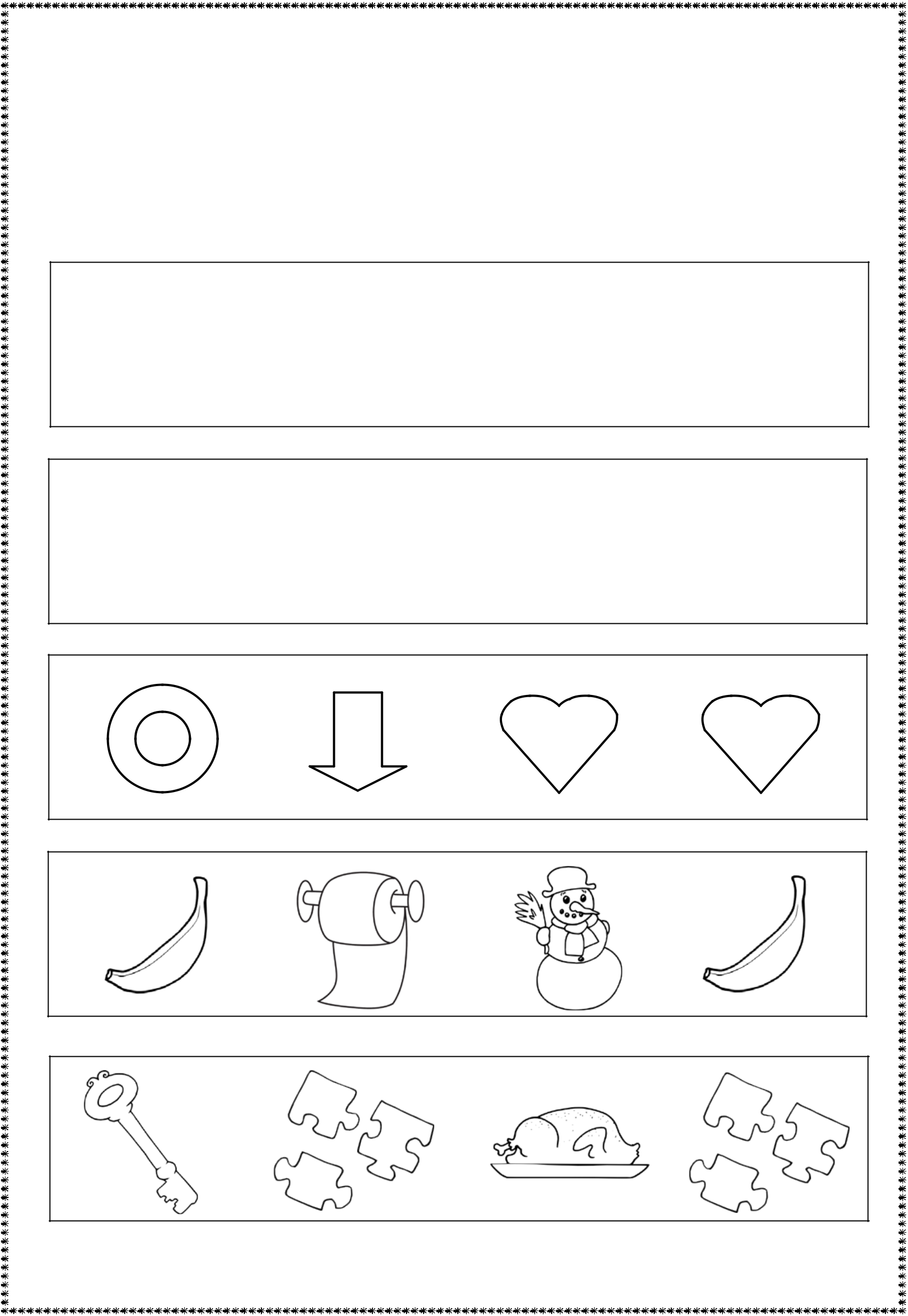 Zadanie 2W każdym rządku znajdź i otocz pętelką dwa identyczne elementy.S	P	C	P3	4	4	93 latkipuzzle – 2 elementoweodwzorowywanie koła i krzyżyka       „ spójrz na figurę, narysuj taką samą na swojej kartce”..układanie figur w konturach, dopasowywanie figur do dziur w tym samym kształciezapamiętywanie przedmiotu na obrazku i wskazywanie go po chwili wśród innych4 latkipuzzle- 4 elementoweodwzorowanie kwadratu, krzyża skośnego        „ spójrz na figurę, narysuj taką samą na swojej kartce”odgadywanie z pamięci , który przedmiot został zakryty (układamy na dywanie 5 zabawek, dziecko zamyka oczy, ukrywamy jedna z zabawek) nazwij podstawowe kolory (czerwony, niebieski, żółty, zielony)nazwij figury , wyszukuje takie same figury (koło, kwadrat, trójkąt, prostokąt, serce, gwiazda) 5 latki puzzle – 6 elementowe  odwzorowywanie krzyża i koła wpisanego w kwadrat  „ spójrz na figurę, narysuj taką samą na swojej kartce”pokarz brakujące elementy na obrazku ( brakujące koło w aucie)pokarz, zaznacz różnice na dwóch podobnych obrazkach6 latkipuzzle – 8 elementowe odwzorowywanie rombu, wzoru złożonego z figur geometrycznych „ spójrz na figurę, narysuj taką samą na swojej kartce”uzupełnij brakujące elementy w szeregu